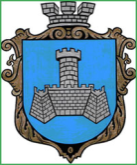 Українам. Хмільник  Вінницької областіР О З П О Р Я Д Ж Е Н Н Я МІСЬКОГО  ГОЛОВИ                                                                            від  04 липня 2017  р.                                                   № 272 –р          Про проведення   позачерговогозасідання виконкому міської ради      Розглянувши службові  записки начальника управління економічного розвитку та євроінтеграції  міської ради Підвальнюка Ю.Г. від 30.06.2017 року, начальника загального відділу міської ради Прокопович О.Д. від 04.07.2017 року, відповідно до п.п.2.2.3 пункту 2.2 розділу 2 Положення про виконавчий комітет Хмільницької міської ради 7 скликання, затвердженого  рішенням 26 сесії міської ради 7 скликання від 17.11.2016 р. №573, керуючись ст. 42 Закону України „Про місцеве самоврядування в Україні”:Провести  позачергове засідання виконкому  міської  ради  06 липня 2017 року о 10.00 год., на яке винести наступні питання:2.Загальному відділу міської ради  ( О.Д.Прокопович) довести це  розпорядження до членів виконкому міської ради та всіх зацікавлених суб’єктів.3.Контроль за виконанням цього розпорядження залишаю за собою.  Міський голова                                    С.Б.РедчикО.Д.ПрокоповичН.А.Буликова1Про розгляд заяви ПП «Конекс» щодо продовження терміну дії дозволу на встановлення зовнішньої реклами в м. Хмільник  Про розгляд заяви ПП «Конекс» щодо продовження терміну дії дозволу на встановлення зовнішньої реклами в м. Хмільник  Доповідає: Загниборода Михайло Миколайович   Начальник управління містобудування та архітектури міської ради, головний архітектор міста   2Про затвердження звіту про незалежну оцінку нерухомого комунального майна, яке перебуває на балансі управління освіти міської ради Про затвердження звіту про незалежну оцінку нерухомого комунального майна, яке перебуває на балансі управління освіти міської ради Доповідає:  Сташок Ігор ГеоргійовичНачальник управління ЖКГ та КВ міської ради3Про створення Комісії з питань Бюджету участі у місті ХмільникуПро створення Комісії з питань Бюджету участі у місті ХмільникуДоповідає: Кондратовець Ольга Василівна Начальник відділу прогнозування та залучення інвестицій управління економічного розвитку та євроінтеграції міської ради4Про встановлення режиму роботи об’єкту підприємництва у сфері обслуговування ФОП Бардахівській Т.П.Про встановлення режиму роботи об’єкту підприємництва у сфері обслуговування ФОП Бардахівській Т.П.Доповідає: Драч Олена Миколаївна В. о. начальника управління економічного розвитку та євроінтеграції міської ради 5Про окремі питання роботи суб’єктів підприємницької діяльності на час проведення свята Івана Купала в місті ХмільникуПро окремі питання роботи суб’єктів підприємницької діяльності на час проведення свята Івана Купала в місті ХмільникуДоповідає: Драч Олена Миколаївна В. о. начальника управління економічного розвитку та євроінтеграції міської ради6Про погодження місця для святкової торгівлі та дитячих атракціонів в Парку культури та відпочинку ім. Т.Г. ШевченкаПро погодження місця для святкової торгівлі та дитячих атракціонів в Парку культури та відпочинку ім. Т.Г. ШевченкаДоповідає: Драч Олена Миколаївна В. о. начальника управління економічного розвитку та євроінтеграції міської ради7Про склад комітету з допорогових закупівель виконавчого комітету Хмільницької міської радиПро склад комітету з допорогових закупівель виконавчого комітету Хмільницької міської радиДоповідає: Драч Олена Миколаївна В. о. начальника управління економічного розвитку та євроінтеграції міської ради